Dott.ssa Ylenia Forti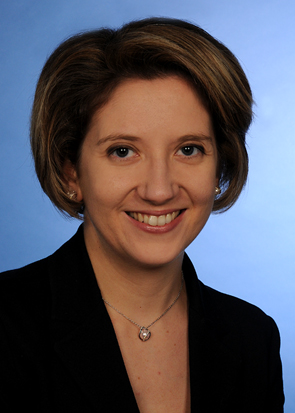 Traduttrice giurata per la lingua italiana presso il tribunale di Monaco di Baviera (Landgericht München I)Dottorato di ricerca in scienze linguistiche e letterarieMembro dell’associazione tedesca traduttori e interpreti (Bundesverband der Dolmetscher und Übersetzer e.V.- BDÜ)Esperienze lavorativeSettembre 2015- Traduttrice libero professionista.Febbraio 2012-giugno 2012Insegnante di tedesco presso il liceo San Giovanna D’Arco a Vittorio Veneto (TV).Ottobre 2010-giugno 2011Insegnante di lingue (inglese, tedesco e italiano) presso la scuola British Institutes a Conegliano Veneto (TV).Ottobre 2008-dicembre 2009Commerciale estero presso l’azienda Torneria Scapolan s.r.l. a Ramera di Piave (TV).FormazioneLuglio 2015Esame di Stato presso l’SDI (Scuola per traduttori e interpreti) di Monaco di Baviera per l’abilitazione a traduttrice giurata per la lingua italiana e la materia diritto.Maggio 2014Dottorato di ricerca presso l’università di Udine in scienze linguistiche e letterarie.Luglio 2008Laurea specialistica in germanistica Doppeldiplom - Germanistik im interkulturellen Kontext presso gli atenei di Udine e Klagenfurt.Svolgo regolare attività di aggiornamento grazie all’offerta formativa dell‘associazione tedesca traduttori e interpreti e la partecipazione a fiere nei miei settori di competenza.Conoscenza delle lingueItaliano: lingua madreTedesco: seconda linguaInglese: ottimo (C1)Spagnolo: buono (B1)Combinazioni linguisticheTedesco>italianoInglese>italianoSettori di competenzaTecnica (soprattutto energie rinnovabili e automotive)Diritto civile (solo nella combinazione tedesco > italiano)MarketingSoftwareStrumenti CATSDL Trados Studio 2017Across v6.3TransitDisponibilità e raggiungibilitàOrario di lavoro fisso (in ufficio): dal lunedì al venerdì, dalle ore 8 alle 16.Sempre raggiungibile tramite posta elettronica.ContattoDott.ssa Ylenia FortiHippmannstraße 380639 MünchenTelefono fisso: +49 (0) 89 12304305Cellulare: +49 (0) 176 87773359Indirizzo di posta elettronica: info@sprachfunke.deSito web: www.sprachfunke.de